With “German Saturday School”, we refer to any of the German Saturday Schools which are part of the German Academy.

This Risk Assessment and Planning document has been carried out with reference to Government and Health and Safety Guidance. The aim is to minimise the potential risks of Covid – 19 and ensure that the health, safety, social and educational needs of children, families and staff are met.  The following principles underpin our planning and actions:Children’s needs are paramountStaff physical and emotional well-being must be considered at all timesEnsuring effective infection protection and control and preventing the spread of coronavirusMinimising contact with individuals who are unwellCleaning hands more often than usualEnsuring good respiratory hygiene Cleaning frequently touched surfaces often Maintaining social distancing and minimising contact and mixing 
1) The German Saturday School is asking the host school to provide a safety compliance check.2) The German Saturday School’s groups consist of no more than 15 pupils plus teacher and/or assistant. Each group is a consistent group and stays away from other people and groups. Pupils are socially distanced where possible.3) The German Saturday School will regularly clean surfaces that students and staff are touching, and, open windows more often and ensure that all staff and students:frequently wash their hands with soap and water for 20 seconds and dry thoroughly. clean their hands on arrival at the setting, before and after eating, and after sneezing or coughingare encouraged not to touch their mouth, eyes and noseuse a tissue or elbow to cough or sneeze and use bins for tissue waste 4) The German Saturday School will ask waiting parents to socially distance.5) The German Saturday School will send information about protective measures taken to all parents and staff.6) Children who are ill or unwell will not be able to attend Saturday School sessions. Children who fall ill during a Saturday School session will be sent home, and will have to follow the COVID-19: guidance for households with possible coronavirus infection guidance.7) The German Saturday School has at least one staff at the school who has first aid and safeguarding training. Reviewed in July 2020 by Marianne Siegfried-Brookes
Director
The German Academy
a non-profit company limited by guarantee registered in England and Wales No. 9606717
www.germanacademy.org.uk
office@germanacademy.org.uk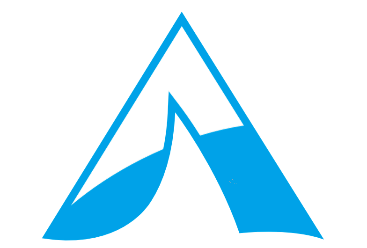 Risk assessment – Covid19German Saturday Schools 